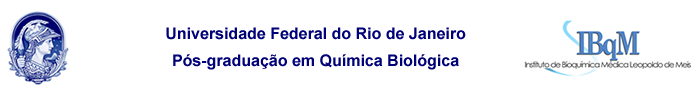 Ciclo de Palestras do PAN: Declaração de PresençasDeclaro, a fim de conceder os créditos referentes à disciplina Ciclo de Palestras do PAN (BMQ XXX), que o(a) aluno(a) XXXXXXXXXXXXX, DRE XXXXXXXXX, obteve 15 presenças, conforme a relação abaixo:Rio de Janeiro, 20 de julho de 2023.___________________________________________________________
XXXXXX 
Docente do IBqM Responsável pelo Ciclo de Palestras do PANPresençasDataPáginaNº da Ass.XX/XX/XXXXXXXXXXXXXXXXXXX/XX/XXXXXXXXXXXXXXXXXXX/XX/XXXXXXXXXXXXXXXXXXX/XX/XXXXXXXXXXXXXXXXXXX/XX/XXXXXXXXXXXXXXXXXXX/XX/XXXXXXXXXXXXXXXXXXX/XX/XXXXXXXXXXXXXXXXXXX/XX/XXXXXXXXXXXXXXXXXXX/XX/XXXXXXXXXXXXXXXXXXX/XX/XXXXXXXXXXXXXXXXXXX/XX/XXXXXXXXXXXXXXXXXXX/XX/XXXXXXXXXXXXXXXXXXX/XX/XXXXXXXXXXXXXXXXXXX/XX/XXXXXXXXXXXXXXXXXXX/XX/XXXXXXXXXXXXXXXXX